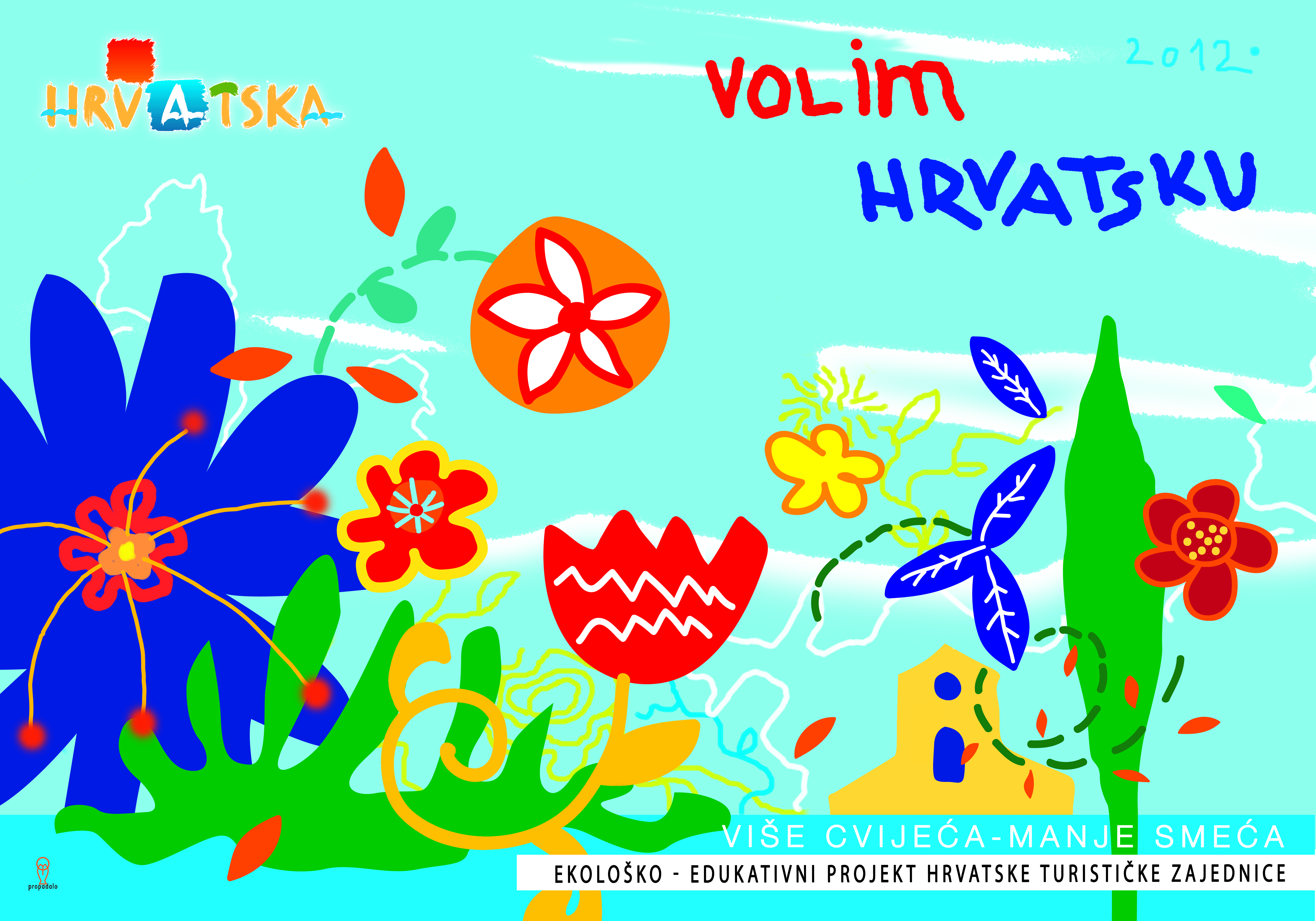 VOLIM HRVATSKU 2012.Natječaj za dječje vrtiće i osnovne škole"Djeca crtaju i pišu Hrvatsku"Tema: Djeca - čuvari prirodeNAGRAĐENIBjelovar, 24. travnja 2012.LIKOVNI RAD - DJEČJI VRTIĆI1. mjesto: 		DV STON, STONdjeca				MARTINA ZVJERKOVIĆ				MARTINA RADIĆ				PETRA FRANUŠIĆ				MARIJANA MARLAISmentorica 			FRANKA MATIČEVIĆ------------------------------------------------------------------------------------2. mjesto: 		DJEČJI VRTIĆI POŽEGA, 				DV POD GRADOM, POŽEGAdjevojčica			IGNACIJA ROTIMmentorica 			MARICA UZELAC-------------------------------------------------------------------------------------3. mjesto:		DV SLUNJ, SLUNJdjeca				PATRIK BIONDA				EMA KATIĆ				LEO MATEŠIĆ				IVAN SMINDEROVAC				DORA VUKOVIĆmentorica 			JOSIPA GRDIĆ-------------------------------------------------------------------------------------3. mjesto:		DV TRATINČICA				Objekt Zvjezdica, KOPRIVNICAdjeca				EMA KOŠKANAC				LARA ZVONAR				MATEO ŠIRIĆ				TARA OROZ				IVANA DRVENKARmentorica 			DIJANA SUVALJLIKOVNI RAD - OSNOVNE ŠKOLE1. mjesto:		OŠ RUDEŠ, ZAGREBučenici			LEA IDŽOTIĆ				MIA ROGIĆ				MIHAELA PERIŠ				LAURA BUDIMIĆ				IVAN SMOLJOmentorica: 			SNJEŽANA BABIĆ---------------------------------------------------------------------------------------2. mjesto:		OŠ " Dr. STJEPAN ILIJAŠEVIĆ"				PŠ Slavonski Kobaš, ORIOVACučenici			PATRICIJA ČULETIĆ				VALERIJA KATANIĆ				DOROTEJA KIKIĆ				MONIKA ŠARACmentorica: 			LJUBICA MILAŠIN---------------------------------------------------------------------------------------3. mjesto:		OŠ BRAĆA RADIĆ, KOPRIVNICAučenica			MARIJA GERIĆmentorica: 			SANJA KOVAČIĆ--------------------------------------------------------------------------------------3. mjesto:		OŠ VIKTOROVAC, SISAKučenici			LUCIJA BUINAC				ANAMARIA ODRIBOŽIĆ				KARLA BUJGER				JANA JOKSIMOVIĆ				VITA KOZIĆmentorica: 			IRINA ĐURIĆLITERARNI RAD - OSNOVNE ŠKOLE1. mjesto:	ČEŠKA OSNOVNA ŠKOLA JOSIPA RUŽIČKE, KONČANICA			ČESKÁ ZÁKLADNÍ ŠKOLA JOSEFA RŮŽIČKY KONČENICEučenica			MARTA VEBER MALINAmentorica: 			AMALIJA HUSAK---------------------------------------------------------------------------------------2. mjesto:		Privatna OŠ NOVA, ZADARučenica			ANA ŠARIĆmentorica: 			STANISLAVA NIKOLIĆ ARAS---------------------------------------------------------------------------------------3. mjesto:		OŠ ROGOZNICA, ROGOZNICAučenica			NIKOLINA GRUBELIĆmentorica: 			MAJA JANKOVIĆ---------------------------------------------------------------------------------------